InstrukcjaCHEMIA 30.03. - 03.04.2020 r.Chemia kl.7 Witam!Mam nadzieję, że opanowaliście nazwy typów reakcji chemicznych i ich schematyczny zapis.Lekcję w tym tygodniu zrealizujemy w oparciu o zasoby epodręczników.Zajęcia  z chemii na platformie będą wg planu, który teraz obowiązuje. Zachęcam, do logowania się.  Jeżeli będą przeszkody techniczne, to:albo indywidualnie będziecie wchodzić na epodręczniki - wybierz kształcenie ogólne – następnie szkoła podstawowa – wybierz przedmiot – chemia – odszukaj temat „Interpretacja zapisów chemicznych”.albo wybierzemy inną porę,Jeżeli pojawi się problem ogólnie z internetem, to przedstawiam zakres wiadomości, który powinniście opanować i ćwiczenia, które należy wykonać.Notatka do zeszytu!Temat: Interpretacja zapisów chemicznych.1. Indeks sechiometrycznyCyfry, za pomocą których wyrażamy liczbę atomów w cząsteczce, nazywają się indeksami stechiometrycznymi. Są one także nazywane indeksami dolnymi. We wzorze chemicznym wody H 2O indeks stechiometryczny dla wodoru wynosi 2, a dla tlenu – 1. Na tej podstawie możemy powiedzieć, że cząsteczka wody składa się z dwóch atomów wodoru i jednego atomu tlenu. 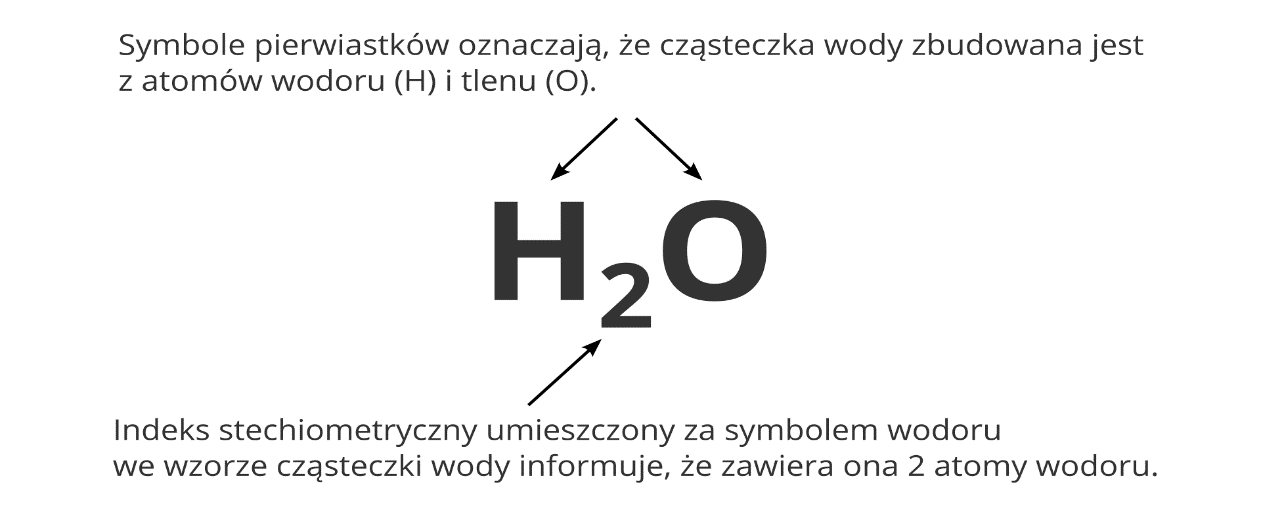 Symboliczny zapis cząsteczki wody. Brak cyfry (indeksu stechiometrycznego) za symbolem atomu tlenu informuje, że w cząsteczce wody znajduje się jeden atom tlenu 2. Współczynnik stechiometrycznya/ Liczbę umieszczoną przed wzorem związku nazywa się współczynnikiem stechiometrycznym. Powyższy zapis chemiczny czytamy - Trzy cząsteczki wody 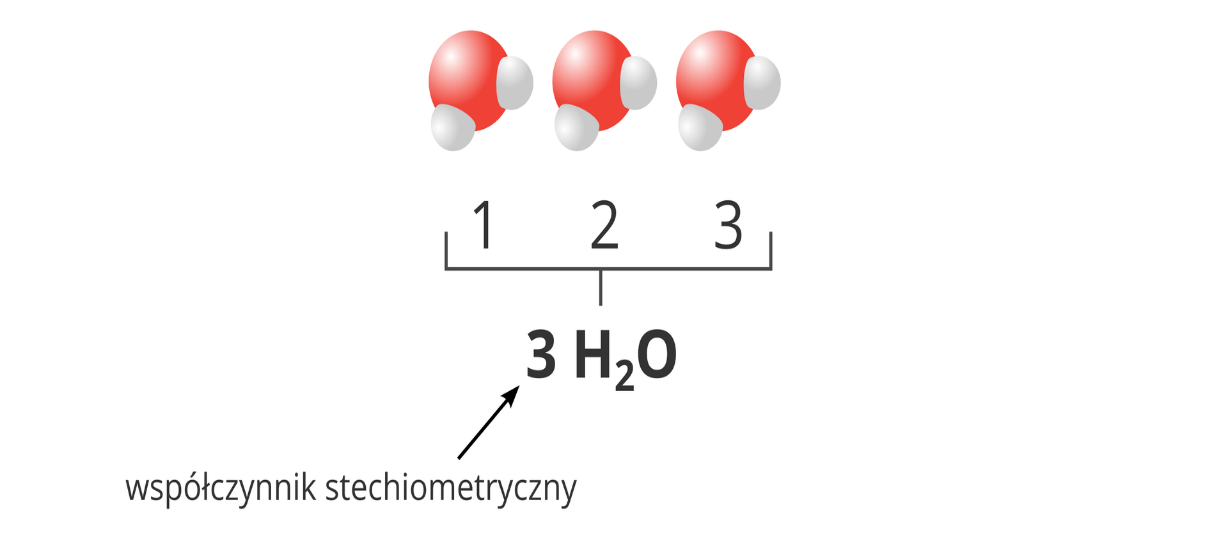 b/ Spróbujmy określić liczbę poszczególnych atomów pierwiastków w zbiorze trzech cząsteczek wody: 3H2O. Jedna cząsteczka zawiera dwa atomy wodoru i jeden atom tlenu, zaś w trzech znajduje się razem 3⋅2, czyli sześć atomów wodoru i 3⋅1, tj. trzy atomy tlenu. 3. Liczba poszczególnych atomów w różnych zapisach chemicznych                                                     (ćwiczenie proszę wykonać w zeszycie)4. Jak interpretujemy zapisy chemiczne z użyciem prostych wzorów chemicznych?Spróbujmy odczytać zapis dotyczący tlenku azotu(IV): 4NO2
Liczba 4 umieszczona przed wzorem informuje, że w zbiorze znajdują się cztery cząsteczki. Każda z nich składa się z jednego atomu azotu i dwóch atomów tlenu (o czym informuje liczba 2 znajdująca się za O). Razem w zbiorze są (4⋅1=4) cztery atomy azotu i (4⋅ 2 =8) osiem atomów tlenu. 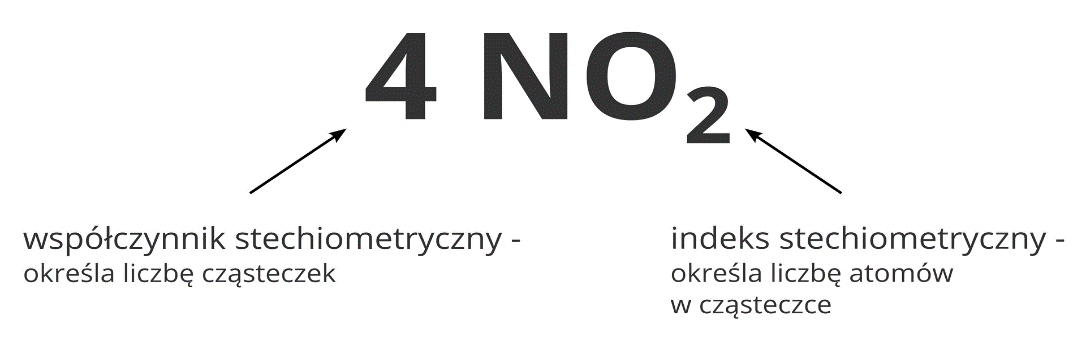 5. Jak interpretujemy zapisy chemiczne z użyciem złożonych wzorów chemicznych? a/Ca3 (PO4)2       Aby dokładnie pokazać, jak należałoby ilościowo rozumieć zastosowany zapis, rozpiszmy ten wzór: Podany wzór Ca3(PO 4)2  możemy zinterpretować następująco: w zbiorze znajdują się trzy atomy wapnia, dwa atomy fosforu (2⋅1 = 2) i osiem atomów tlenu(2 ⋅ 4 = 8). 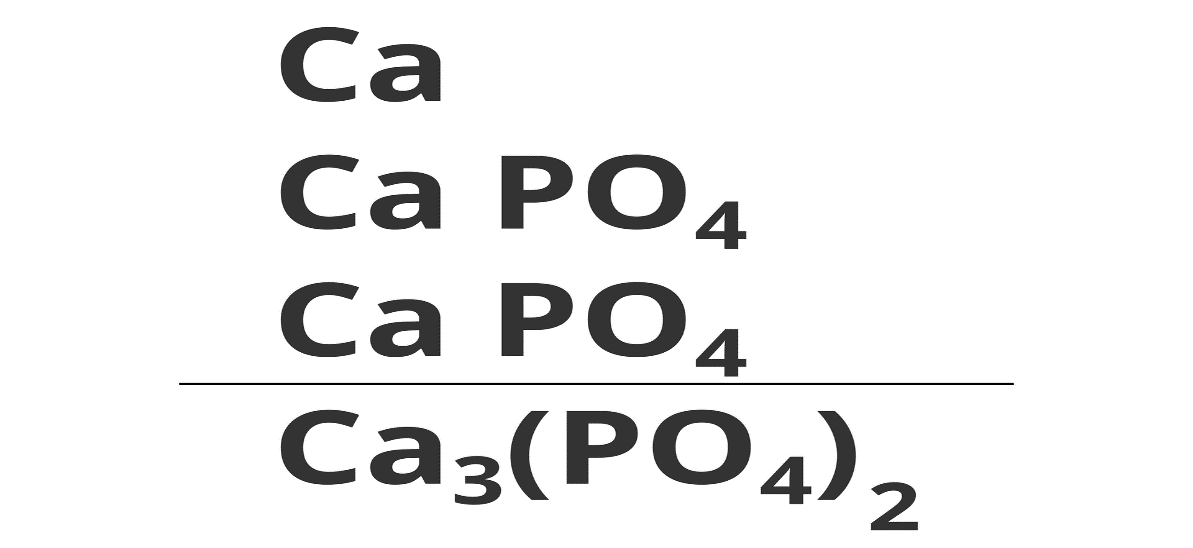 b/ 2Ca 3(PO 4)2 W zbiorze opisanym wzorem 2Ca 3(PO 4)2  mamy (2 ⋅ 3 = 6) sześć atomów wapnia (2⋅2=4), cztery atomy fosforu i (2⋅2⋅4 = 16) szesnaście atomów tlenu. 6. Interpretacja zapisów zbiorów przykładowych cząsteczek (ćwiczenie proszę wykonać w zeszycie)PodsumowanieZa pomocą wzorów chemicznych można przedstawiać określoną liczbę cząsteczek, atomów i jonów.Liczbę atomów w cząsteczce bądź jonów w jednostce formalnej przedstawia się przy użyciu indeksu stechiometrycznego. We wzorze substancji liczbę tę zapisuje się z prawej strony u dołu symbolu pierwiastka.Liczbę atomów, cząsteczek bądź jednostek formalnych związku jonowego określa się, wykorzystując współczynnik stechiometryczny – liczbę zapisywaną przed wzorem sumarycznym związku.Zadanie domowe!Proszę przesłać na adres mail uzupełnione tabelki z punktu 3 i 6 lekcjiPozdrawiamD. RzeczkowskaZapis symboliczny zespołu atomów lub cząsteczekOpis słownyzespołu atomów lub cząsteczekLiczba poszczególnych atomów pierwiastkówLiczba poszczególnych atomów pierwiastkówLiczba poszczególnych atomów pierwiastkówLiczba poszczególnych atomów pierwiastkówLiczba poszczególnych atomów pierwiastkówLiczba poszczególnych atomów pierwiastkówZapis symboliczny zespołu atomów lub cząsteczekOpis słownyzespołu atomów lub cząsteczekClHINPSHJeden atom wodoru1H2Jedna cząsteczka wodoru24Cl4Cl26N3N28O5O2II23P3P46SZapis symboliczny zbioruOpis słowny zbioruLiczba poszczególnych atomów pierwiastkówLiczba poszczególnych atomów pierwiastkówLiczba poszczególnych atomów pierwiastkówLiczba poszczególnych atomów pierwiastkówLiczba poszczególnych atomów pierwiastkówLiczba wszystkich atomów w zbiorzeZapis symboliczny zbioruOpis słowny zbioruCClHNOLiczba wszystkich atomów w zbiorze2H2Owodadwie cząsteczki wody4264NH3amoniak2HClchlorowodór100 CO2  tlenek węgla (IV)